파이 위젯파이 위젯은 각 범주(독립 변수)별로 값의 크기(종속 변수)를 표현합니다.파이 차트의 속성은 다음과 같습니다.기본 정보독립 변수차트의 독립 변수로 사용할 필드를 선택합니다. 파이 차트에서 독립 변수는 종속 변수를 범주화하거나 집계할 기준이 되는 필드를 사용합니다.로그 스케일: 독립 변수의 타입이 숫자일 때, 로그 스케일 사용 여부를 선택할 수 있습니다(기본값: 선택 해제).종속 변수독립 변수의 값에 따라 값을 집계할 필드를 선택합니다. 하나의 필드만 선택할 수 있습니다.기타파이 차트를 표시하는 방식을 설정합니다.파이 타입범례 항목의 위치에 따라 2개의 타입을 제공합니다(기본값: 타입 1).타입 1: 범례가 파이 차트 아래에 위치타입 2: 범례가 파이의 호 바깥쪽에 위치총 합계 표시총 합계의 표시 여부를 선택합니다. 합계는 위젯 상단 좌측에 표시됩니다(기본값: 선택 안 함).차트 안쪽에 값 표시(타입 1일 때) 파이 차트 안쪽에 값 표시 여부(기본값: 선택 안 함)범례 항목 자동 정렬(타입 1일 때) 이름 순으로 자동 정렬 여부(기본값: 선택)이벤트이벤트가 발생했을 때 위젯이 수행할 동작을 설정합니다.클릭사용자가 차트에서 특정한 그룹을 클릭했을 때 수행할 동작으로, 다음 중 하나를 선택하십시오(기본값: 사용 안 함).[쿼리 실행](event-actions#outline5)[필터링](event-actions#outline8)[브라우저 실행](event-actions#outline3)예제다음과 같은 값을 입력하여 위젯을 추가해보십시오.위젯 이름: 확인 필요한 HTTP 요청(파이)타입 선택: 차트데이터소스 선택: widget_example쿼리문search suspicious != "normal"
    | stats count by suspicious새로고침 주기: 60초차트 타입: 파이독립 변수: suspicious종속 변수: count파이 타입: 타입 2총 합계 표시: 선택클릭: 사용 안함다음과 같이 결과가 나오는지 확인해보십시오.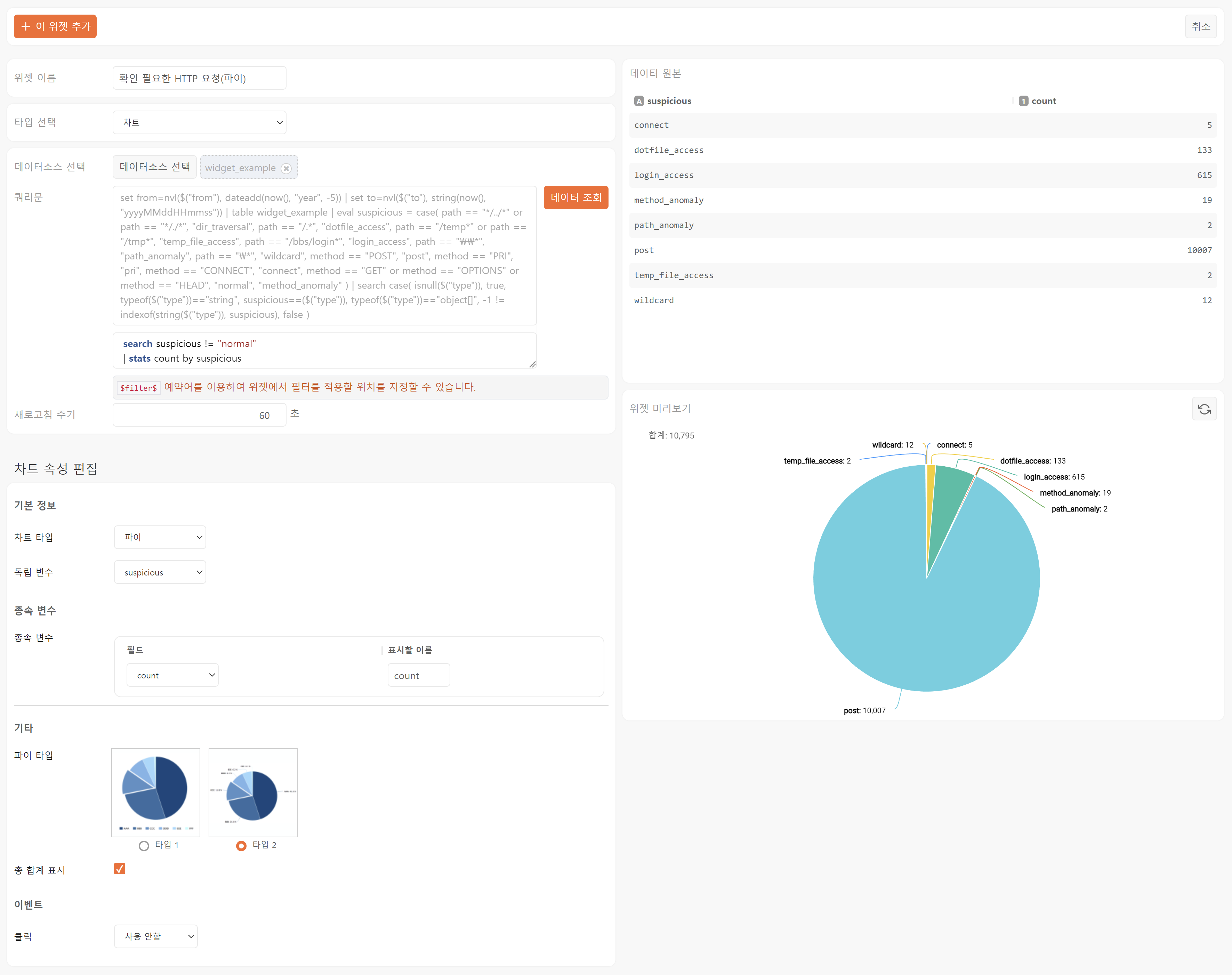 